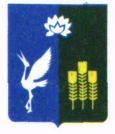 АДМИНИСТРАЦИЯКРАСНОКУТСКОГО СЕЛЬСКОГО ПОСЕЛЕНИЯСПАССКОГО МУНИЦИПАЛЬНОГО РАЙОНАПРИМОРСКОГО КРАЯПОСТАНОВЛЕНИЕ В соответствии с Федеральным законом от  № 131-ФЗ «Об общих принципах организации местного самоуправления в Российской Федерации», на основании Устава Краснокутского сельского поселения Спасского муниципального района, администрация Краснокутского сельского поселения Спасского муниципального районаПОСТАНОВЛЯЕТ:Присвоить адрес земельному участку с кадастровым номером 25:16:360101:325 площадью 780 кв.м, расположенному в с. Красный Кут Краснокутского сельского поселения Спасского муниципального района Приморского края, следующий адрес: Российская Федерация, Приморский край, Спасский муниципальный район, Краснокутское сельское поселения, с. Красный Кут, ул. Трудовая, земельный участок 15.Настоящее постановление вступает в силу со дня опубликования и подлежит размещению на официальном сайте Администрации Краснокутского сельского поселения Спасского муниципального района Приморского края в сети Интернет краснокутское.рф.Контроль за исполнением настоящего постановления оставляю за собой.Глава Краснокутского сельского поселения				                       	            А.Б. Петриченко                                                                                                                                                                                      18 января 2022 года          с. Красный Кут                           № 1-паО присвоении адреса земельному участку с кадастровым номером 25:16:360101:325